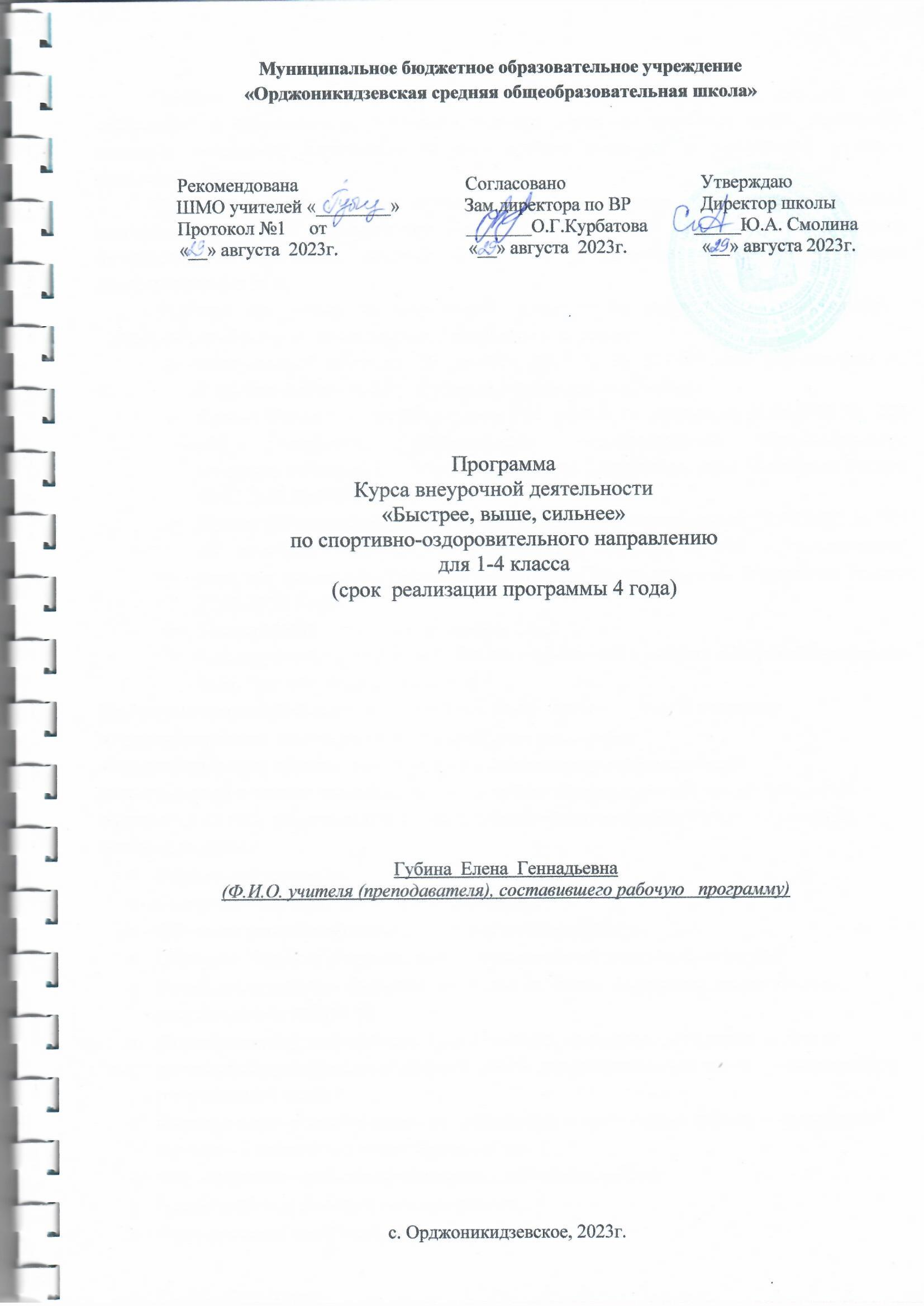 Пояснительная запискаСистема физического воспитания в нашей стране имеет многолетний опыт становления и направлена на решение основных социально значимых задач: укрепление здоровья населения, физическое и двигательное развитие и воспитание высоких нравственных качеств.Особое внимание уделяется детскому возрасту, поскольку на этом этапе развития  закладывается основа дальнейшего совершенствования и формируется потенциал физических возможностей, которые могут быть реализованы в различных сферах деятельности человека.Рабочая программа по внеурочной деятельности спортивно-оздоровительного направления «Быстрее, выше, сильнее» составлена на основе:  Федеральный закон от 29 декабря 2012 г. № 273-ФЗ «Об образовании в Российской Федерации» (с изменениями и дополнениями)Приказ Министерства просвещения Российской Федерации от 31.05.2021 № 286 «Об утверждении федерального государственного образовательного стандарта начального общего образования» (Зарегистрирован Минюстом России 05.07.2021 № 64100).Приказ Министерства просвещения Российской Федерации от 18.07.2022 № 568 «О внесении изменений в федеральный государственный образовательный стандарт основного общего образования» (Зарегистрирован Минюстом России 17.08.2022 № 69675).Устава МБОУ «Орджоникидзевская СОШ», Планируемых результатов начального общего образования, авторской программы В. И. Лях «Физическая культура».Программа ориентируется на укрепление здоровья,  целью,  которой является:способствовать  всестороннему физическому развитию;способствовать вовлечению учащихся в двигательную деятельность.В соответствии с целями данной программы  можно сформулировать три группы задач, направленных на достижение личностных, предметных и метапредметных результатов.Основные задачи:Укрепление здоровья.Совершенствование  физического развития.Обучение технике выполнения упражнений на гибкость.Обучение  основам и технике использование мячей различных размеров.Развитие основных физических качеств: силы, быстроты, выносливости, координации и гибкости;Формирование у занимающихся необходимых теоретических знаний в области физической культуры, а также физиологии  для самостоятельного использования их в повседневной жизни.Формирование у занимающихся необходимых теоретических знаний  о правильном питании, а также о здоровом образе жизни.Формирование  устойчивого интереса к занятиям с мячом.Воспитание моральных и волевых качеств.Формирование интереса к здоровому образу жизни.Общая характеристика программыСистема физического воспитания в нашей стране имеет многолетний опыт становления и направлена на решение основных социально значимых задач: укрепления здоровья населения, физическое и двигательное развитие и воспитание высоких нравственных качеств.Особое внимание уделяется детскому возрасту, поскольку на этом этапе развития закладывается основа дальнейшего совершенствования и формируется потенциал физических возможностей, которые могут быть реализованы в различных сферах деятельности человека.Программа«Быстрее, выше, сильнее»  разработана на 4 года обучения  для младших школьников 1-4 класс, рассчитана  на 68 занятий (по 25-30 мин.) 1-2 классы – 33 занятия по 1 занятию в неделю.3-4 классы – 34 занятия по 1 занятию в неделю.Программа направлена на реализацию следующих принципов:- принцип модификации, основанный на выборе средств, методов и форм организации занятий, учитывающих возрастно - половые и индивидуальные особенности детей.-принцип сознательности и активности, основанный на формирование у детей осмысленного отношения к выполнению поставленных задач.-принцип доступности, основанный на индивидуальном подходе к ученикам, который создает благоприятные условия для развития личностных способностей.- принцип последовательности  обеспечивает перевод двигательного умения в двигательный навыкОжидаемые результаты прохождения курсаПланируемые результаты представлены соответственно личностными, метапредметными  и предметными результатами.Личностные результаты:- дисциплинированность, трудолюбие, упорство в достижении поставленных целей;-умение соблюдать правила гигиены по отношению к собственному организму;-умение управлять своими эмоциями в различных ситуациях;-умение оказывать помощь своим сверстникам.- умение оказать помощь себе при травмах и ушибах.-умение применять знания о здоровом образе жизни.- умение работать группой.Метапредметные результаты:Регулятивные1 уровень базовый – выполнять упражнения на гибкость позвоночника, выполнять упражнения на силу мышц, выполнять упражнения на выносливость, выполнять упражнения на координацию движений, выполнять  упражнения с мячом.-определять наиболее эффективные способы достижения результата;-умение находить ошибки при выполнении заданий и уметь их исправлять;-умение объективно оценивать результаты собственного труда, находить возможности и способы их улучшения.- умение работать индивидуально пи выполнении упражнений.2 уровень повышенный-самостоятельно оценивать правильность выполнения действия и выносить необходимые коррективы в исполнение, как по ходу его реализации, так и в конце действия.-осуществлять констатирующий и превосходящий контроль по результату и по способу действия, актуальный контроль на уровне произвольного внимания.-самостоятельно оценивать правильность выполнения действия и вносить необходимые коррективы в исполнение, как по ходу его реализации, так и в конце действия.Познавательные 1 уровень базовый - выявлять необходимость занятий спортом, знать историю появления мяча и правил спортивных игр, правил гигиены, технику выполнения упражнений.2 уровень повышенный-владеть рядом общих приемов при выполнении упражнений и при игре.-проявлять познавательную инициативу в учебном сотрудничестве;Коммуникативные1 уровень базовый-работать в группе, чувствовать себя командой.- работать  индивидуально при выполнении упражнений.2 уровень повышенный- учитывать разные мнения и интересы и обосновывать собственную позицию.-учитывать и координировать в сотрудничестве  позиции других людей, отличной от собственной.Предметные результаты:-формирование знаний о занятиях с мячом и его роли в укреплении здоровья;- умение рационально распределять своё время в режиме дня, выполнять утреннюю зарядку;- умение вести наблюдение за показателями своего физического развития.- формирование знаний о истории олимпийских игр, создании спортивных игр.                Данная программа делает акцент на формирование у учащихся активистской культуры здоровья и предполагает:потребность в систематических занятиях спортом, регулярном участии в спортивных соревнованиях, стремление показывать как можно более высокие результаты на соревнованиях;умение использовать полученные знания для успешного выступления на соревнованиях;стремление индивида вовлечь в занятия с мячом  свое ближайшее окружение (семью, друзей, коллег и т.д.).Содержание программы                                                                       1-2 класс «Подвижные  спортивные игры» Подвижные игры – 15 часов.Ловишка(1 ч)Салки (1 ч)К своим флажкам(1 ч)Гуси-лебеди(1 ч)Жмурки (1 ч)Два Медведя(1ч)Совушка(1 ч)Воробьи и кошка(1 ч)Успей выбежать(1 ч)Не попадись(1 ч)Кого позвали, тот и ловит(1 ч)Будь ловким(1 ч)Хитрая лиса(1 ч)Медведи и пчелы (1 ч)Охотники и утки(1 ч)Спортивные игры -  5 часовСпортивные игры с элементами футбола(2ч)Спортивные игры с элементами баскетбола(2ч)Пионербол (1ч)Гимнастика с элементами акробатики  - 6 час           Гимнастические упражнения(2 ч)             Акробатические упражнения(2 ч)           Эстафеты с гимнастическими упражнениями (2 ч)Лёгкая атлетика –  7 часаЭстафеты с бросками мяча(2 ч)Эстафеты с прыжками(2 ч)Эстафеты с различными видами бега(3 ч)3-4 класс«Подвижные  спортивные игры»  Подвижные игры – 14 часов.Охотники и утки(1ч)День и ночь(1 ч)Тише едешь- дальше будешь(1 ч)Запрещенное движение (1 ч)Ручеек(1 ч)            Гонка мячей(1 ч)          Подвижная цель(1 ч)Передал – садись!(1 ч)Альпинисты(1 ч)По местам (1 ч)Перестрелка (1 ч)Успей убрать(1 ч)            Охотники и зайцы (1 ч) Не задень (1 ч)Спортивные игры -  5 часовСпортивные игры с элементами футбола(1 ч)Спортивные игры с элементами баскетбола(2 ч)Пионербол (2 ч)Гимнастика с элементами акробатики  - 6 час           Гимнастические упражнения(2 ч)             Акробатические упражнения(2 ч)           Эстафеты с гимнастическими  упражнениями (2 ч)Лёгкая атлетика –  8 часаЭстафеты с бросками мяча в цель (2 ч)Эстафеты с прыжками(3 ч)Эстафеты с различными видами бега(3 ч)Календарно-тематическое планированиеКалендарно-тематическое планированиеАктивность учащихся отслеживается в уровне активности и в листе достижения учащихся.Уровень  активности учащихся ____ классаУсловные обозначения :++ - высокая активность на занятиях внеурочной деятельности;+-- средняя активность на занятиях внеурочной деятельности; --- низкая активность на занятиях внеурочной деятельности;     Лист достижения учащихся ____ классаФорма организации: занятия проводятся  2 раза в неделю в спортивном зале.Сроки реализации программы:  1 год.  Программа внеурочной деятельности « Веселый мяч»  рассчитана  на 136 часов.Качества личности, которые могут быть развиты у обучающихся в результате занятий:Самостоятельность;Коммуникабельность;Личная и взаимная ответственность;Свобода движений и гибкость тела;Активность; Готовность действовать  в нестандартных ситуациях.Умение работать командой.Форма учета знаний: умений, система контрольных материалов  (тестов) для оценки планируемых результатов освоение программы.Материально-техническое обеспечение Список литературы учителяСпортивные игры. Учебник для студентов. №2114 «Физ. Воспитание» В.Д. Ковалева – Москва«Просвещение» 1988г.Урок физкультуры в современной школе – Москва«Физкультура и спорт» 2002г.Комплексной программы физического воспитания учащихся 1-11 классов образовательных  учреждений» под редакцией  В.И.  Ляха, А.А Зданевича  (2010г.), допущенной Министерством  образования и науки Российской Федерации.Использованы  методические пособия ФФАР (2011г.)Богусловская, З.М., Смирнова , Е.О. Развивающие игры для детей младшего дошкольного возраста- М.,1991.Жуков, М.Н. Подвижные и спортивные игры.- М.: Академия , 2000.-160 с.Дереклеева, Н.И. Двигательные игры, тренинги и уроки здоровья: 1-4 классы. – М.: ВАКО, 2007 г.Пензулаева Л.И., Оздоровительная гимнастика для детей 7-10 лет. Комплексы оздоровительной гимнастики  / Л.И. Пензулаева – М: Мозаика-Синтез, 2010.   Дереклеева Н.И. Двигательные игры, тренинги и уроки здоровья. – М.: ВАКО, 2004 Как сохранить здоровье школьников. Игры, классные часы, родительские собрания/ авт.-сост. О.Н. Рудякова. – Волгоград: Учитель, 2008Обухова Л.А., Лемяскина Н.А. Школа докторов Природы, или 135 уроков здоровья. – М.: ВАКО, 2005 Тарнавский Ю.Б. Искусство быть здоровым. М.: Знание, 1986  Ягодинский В.Н. Школьнику о вреде никотина и алкоголя: Книга для учащихся. – М.: Просвещение, 1985№ урокаСОДЕРЖАНИЕ(разделы, темы)Кол-во часДата проведенияДата проведения№ урокаСОДЕРЖАНИЕ(разделы, темы)Кол-во час планфакт1-2класс.Подвижные игры151Игра «Ловишка»12Игра «Салки»13Игра «К своим флажкам»14Гуси -лебеди15Игра «Жмурки»16Два Медведя17Игра «Совушка»18Игра «Воробьи и кошка»19Игра «Успей выбежать»110Игра «Не попадись»111Игра «Кого позвали, тот и ловит»112Игра «Будь ловким»113Игра «Хитрая лиса»114Игра «Медведи и пчелы»115Игра «Охотники и утки»1Спортивные игры516-17Спортивные игры с элементами футбола218-19Спортивные игры с элементами баскетбола220Пионербол1Гимнастика с элементами акробатики521-22Гимнастические упражнения223-24Акробатические упражнения225Эстафеты с гимнастическими упражнениями1Легкая атлетика730-31Эстафеты с бросками мяча232Эстафеты с прыжками233Эстафеты с различными видами бега1Итого:33№ урокаСОДЕРЖАНИЕ(разделы, темы)Кол-во часДата проведенияДата проведения№ урокаСОДЕРЖАНИЕ(разделы, темы)Кол-во час планфакт3-4 класс.Подвижные игры141Игра «Охотники и утки»12Игра «День и ночь »13Игра «Тише едешь - дальшебудешь»14Игра «Запрещенное движение»15Игра «Ручеек»16Игра «Гонка мячей»17Игра «Подвижная цель»18Игра «Передал- садись!»19Альпинисты110По местам111Перестрелка112Успей убрать113Охотники и зайцы114Не задень1Спортивные игры – 5 часовСпортивные игры – 5 часовСпортивные игры – 5 часовСпортивные игры – 5 часовСпортивные игры – 5 часов15Спортивные игры с элементами футбола116 -17Спортивные игры с элементами баскетбола218 -19Пионербол2Гимнастика с элементами акробатики – 6 часовГимнастика с элементами акробатики – 6 часовГимнастика с элементами акробатики – 6 часовГимнастика с элементами акробатики – 6 часовГимнастика с элементами акробатики – 6 часов20-21Гимнастические упражнения222-23Акробатические упражнения224-25Эстафеты с гимнастическими упражнениями2Легкая атлетика – 8 часовЛегкая атлетика – 8 часовЛегкая атлетика – 8 часовЛегкая атлетика – 8 часовЛегкая атлетика – 8 часов27-28Эстафеты с бросками мяча в цель.229-31Эстафеты с элементами прыжков 332-34Эстафеты с различными видами бега3Итого:34Качества личности, которые  развивались  у обучающихся в результате занятий:                         Временной интервал                          Временной интервал                          Временной интервал                          Временной интервал                          Временной интервал Уровень активностиСамостоятельность;сентябрь-октябрьноябрь-декабрьянварь- февральфевраль-мартапрель-майКоммуникабельность;Личная и взаимная ответственность;Свобода движений и гибкость тела; Активность; Готовность действовать  в нестандартных ситуациях.Фамилия Имя обучающихсяНомер занятия "Веселый мяч"12345678910